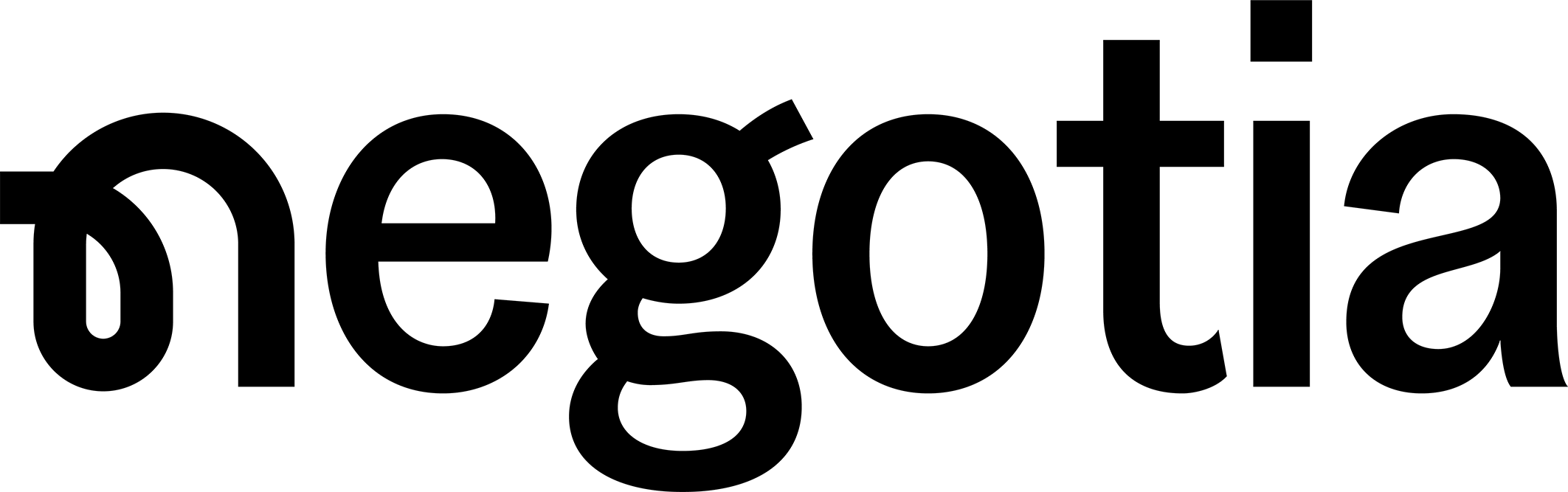 Protokoll – Valg av tillitsvalgteDato:	ble det avholdt valg av tillitsvalgte for Negotiaklubben ________________Alle medlemmene var invitert til å delta i valget.Til stede var følgende medlemmer: Som hovedtillitsvalgt ble valgt: 	Som hovedtillitsvalgt 2 ble valgt: ____________________________________________	Som tillitsvalgt ble valgt: 	Som tillitsvalgt ble valgt: 	Valget bekreftes av to medlemmer som ikke selv er valgt:Sted, 	             den 	_______________________________			___________________________Signatur medlem				Signatur medlem